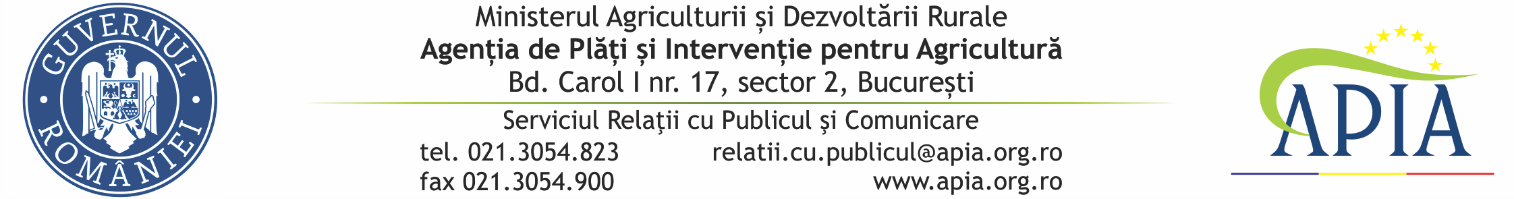 09 martie 2022COMUNICAT DE PRESĂStadiul Campaniei de primire a Cererii Unice de Plată în anului 2022Agenţia de Plăţi şi Intervenţie pentru Agricultură (APIA) continuă Campania de primire a cererilor unice de plată pentru anului 2022. Astfel, în perioada 1 martie – 9 martie 2022, s-au primit un număr de 58.283 cereri pentru o suprafață de 232.753 hectare.Reamintim fermierilor că cererea se depune prin accesarea aplicației IPA-Online din versiunea internet, conform Manualului de utilizare IPA-Online (accesibil în aplicaţie), fără a se prezenta la Centrele județene/locale APIA, ținând cont de condițiile impuse de pandemia Covid 19.  Se va completa o singură Cerere Unică de Plată, chiar dacă se utilizează suprafeţe de teren în diferite localităţi sau judeţe.Fermierii trebuie să verifice, împreună cu primăria pe raza căreia dețin terenul, situația înscrierii în Registrul agricol al terenului și să permită primăriei să transmită la APIA adeverința.Documentele care fac dovada că terenul agricol se află la dispoziţia fermierului trebuie să fie încheiate înaintea depunerii Cererii unice de plată şi să fie valabile la data depunerii Cererii.Adeverințele emise pentru schemele din sectorul zootehnic de către asociaţia/agenţia acreditată pentru înfiinţarea şi menţinerea registrului genealogic al rasei/oficiul pentru zootehnie judeţean pot fi transmise electronic prin platforma pusă la dispoziție de către APIA, cu informarea fermierului.Fermierii care deţin animale în exploataţie au obligația să se asigure că datele acestora sunt actualizate/corectate în Registrul Naţional al Exploataţiilor (RNE) (la medicul veterinar concesionar/asociaţie/propriile evidenţe, dacă sunteţi utilizator SNIIA) și să se adreseze Centrului APIA în vederea completării declarației sector zootehnic în aplicația dedicată sectorului zootehnic, înainte de accesarea IPA Online.Responsabilitatea privind legalitatea şi valabilitatea documentelor aparţine fermierului şi/sau autorităţii care a emis/atestat aceste documente, după caz. Fermierii care sunt deja beneficiari APIA își vor actualiza la completarea Cererii doar datele ce au suferit modificări față de anul anterior. În acest fel, se reduce timpul de completare a cererii, iar probabilitatea de a introduce date greşite este mai mică.Funcționarii APIA vor contacta fermierii în vederea închiderii electronice a cererii și pentru programarea acestora în vederea semnării Cererii și declarațiilor atașate acesteia.Foarte important este ca, înainte de semnarea Cererii unice de plată sector vegetal și zootehnic, să se verifice încă o dată informațiile înscrise și documentația depusă!Informațiile detaliate pentru accesarea fiecărei scheme de plată/măsuri de sprijin, inclusiv hărțile și listele cu UAT eligibile pentru măsurile de dezvoltare rurală, dar și ghidurile adresate fermierilor, pot fi consultate site-urile: www.apia.org.ro, www.madr.ro și www.pndr.ro.  APIA ÎN SPRIJINUL FERMIERILOR! IMPLICARE, EXPERIENȚĂ, PROFESIONALISM!SERVICIUL RELAŢII CU PUBLICUL ŞI COMUNICARE